  ПРОГРАММА Всероссийской конференции для предпринимателей «ЗАБИЗНЕС: рейтинг регионов. Саратовская область»Начало конференции: 13.30Место проведения: г.Саратов, ул.Вольская, д.1, ФГБОУ ВО «Саратовская государственная юридическая академия»Адрес регистрации для онлайн-участия: https://zabiznes-org.zoom.us/meeting/register/tZEuf-2vrD0pEt2HCtvUk_FUT1zk2CjW4fHS Модераторы: Сидоренко Элина Леонидовна – Генеральный директор АНО Платформа для работы с обращениями предпринимателей «ЗаБизнес.РФ»Московская Полина Георгиевна – Уполномоченный по защите прав предпринимателей в Саратовской области Повестка:1. Силовое давление на бизнес: «болевые точки» Саратовской области. 2. Предупреждение неправомерного уголовного преследования предпринимателей: региональная стратегия. 3. Силовое давление на бизнес: системные проблемы. Инфраструктура поддержки бизнеса 	Демянюк Екатерина Юрьевна - Руководитель Центра «Мой бизнес» Саратовской областиЕршова Анна Сергеевна - Руководитель Центра поддержки экспорта Саратовской областиЛазукина Вера Георгиевна – Директор АО «Корпорации развития Саратовской области»Информационные партнеры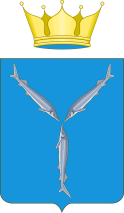 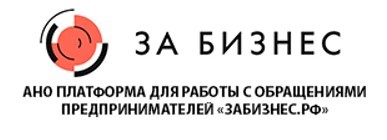 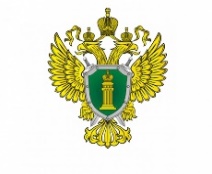 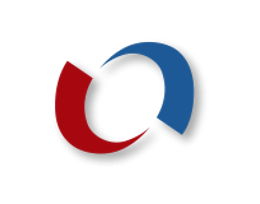 24 января 2023 годаг. Саратов13.00 – 13.30Регистрация участников, кофе-брейк13.30 – 17.30Всероссийская конференция для предпринимателей «ЗАБИЗНЕС: рейтинг регионов. Саратовская область»13.30 – 13.55Открытие конференции, приветственное слово13.30 – 13.3413.34 – 13.3813.38 – 13.4213.42 – 13.4613.46 – 13.5013.50 – 13.54Бусаргин Роман Викторович – Губернатор Саратовской областиСидоренко Элина Леонидовна – Генеральный директор АНО Платформа для работы с обращениями предпринимателей «ЗаБизнес.РФ»Ильгова Екатерина Владимировна - Ректор СГЮА, кандидат юридических наук, доцентКононенко Артем Николаевич – Заместитель начальника Главного управления по надзору за исполнением федерального законодательства – начальник управления по надзору за соблюдением прав предпринимателей Генеральной прокуратуры Российской Федерации (на согласовании)Сластной Виталий Александрович – Главный федеральный инспектор по Саратовской областиМытенков Сергей Сергеевич - Вице-президент Российского союза промышленников и предпринимателей13.55 – 15.10Пленарное заседание13.55 – 14.10Филипенко Сергей Владимирович – Прокурор Саратовской областиСитников Николай Николаевич – Начальник ГУ МВД России по Саратовской областиГоворунов Анатолий Юрьевич –  Руководитель следственного управления Следственного комитета Российской Федерации по Саратовской области14.10 – 14.20Московская Полина Георгиевна – Уполномоченный по защите прав предпринимателей в Саратовской области14.20 – 14.4014.20 - 14.2414.24 – 14.2814.28 - 14.3214.32 – 14.3614.36 - 14.4014.40 – 14.44Представители науки и региональных объединений предпринимателейАнтонов Алексей Васильевич – Председатель Союза «Торгово-промышленная палата Саратовской области»Панферова Наталия Владимировна – Председатель Саратовского регионального отделения Общероссийской общественной организации малого и среднего предпринимательства «ОПОРА РОССИИ»Абраменко Александр Александрович – Председатель Саратовского регионального отделения общероссийской общественной организации «Деловая Россия»Креницкий Александр Павлович – Председатель «Союза товаропроизводителей и работодателей Саратовской области»Малаев Роман Алексеевич – Президент Адвокатской палаты Саратовской областиБлинов Александр Георгиевич – заведующий кафедрой уголовного и уголовно-исполнительного права СГЮА, доктор юридических наук, профессор14.45 – 14.55Вопросы от региональных объединений предпринимателей и фондов поддержки предпринимателей (в режиме вопрос-ответ), дискуссия14.55 – 15.00Подведение итогов конференции:Сидоренко Элина Леонидовна – Генеральный директор АНО Платформа для работы с обращениями предпринимателей «ЗаБизнес.РФ»15.00 – 15.10Церемония подписания соглашения о сотрудничестве между Правительством Саратовской области и АНО Платформа для работы с обращениями предпринимателей «ЗаБизнес.РФ»Бусаргин Роман Викторович – Губернатор Саратовской областиСидоренко Элина Леонидовна – Генеральный директор АНО Платформа для работы с обращениями предпринимателей «ЗаБизнес.РФ»15.10 – 15.20Церемония подписания соглашений о сотрудничестве между АНО «Платформа для работы с обращениями предпринимателей «ЗаБизнес.РФ» уполномоченным по защите прав предпринимателей Саратовской области, организациями инфраструктуры поддержки бизнеса областиЗавершение конференции15.30 – 15.45Пресс-подходБусаргин Роман Викторович – Губернатор Саратовской областиСидоренко Элина Леонидовна – Генеральный директор АНО Платформа для работы с обращениями предпринимателей «ЗаБизнес.РФ»15.50 – 16.00Кофе-брейк16.00 – 17.30Прием предпринимателей Саратовской областиАНО Платформа для работы с обращениями предпринимателей «ЗаБизнес.РФ»Генеральная прокуратура Российской Федерации по Саратовской областиМВД России и УМВД России по Саратовской областиСледственное управление Следственного комитета Российской Федерации по Саратовской областиУполномоченный по защите прав предпринимателей в Саратовской области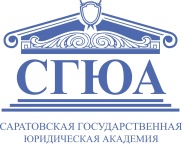 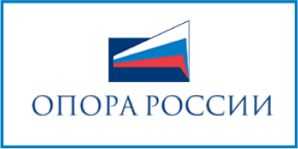 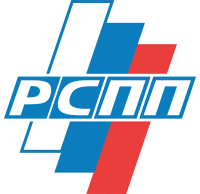 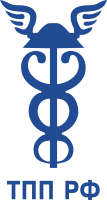 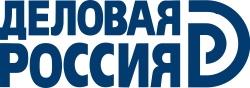 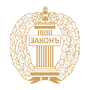 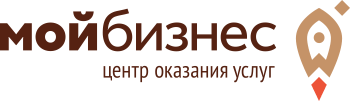 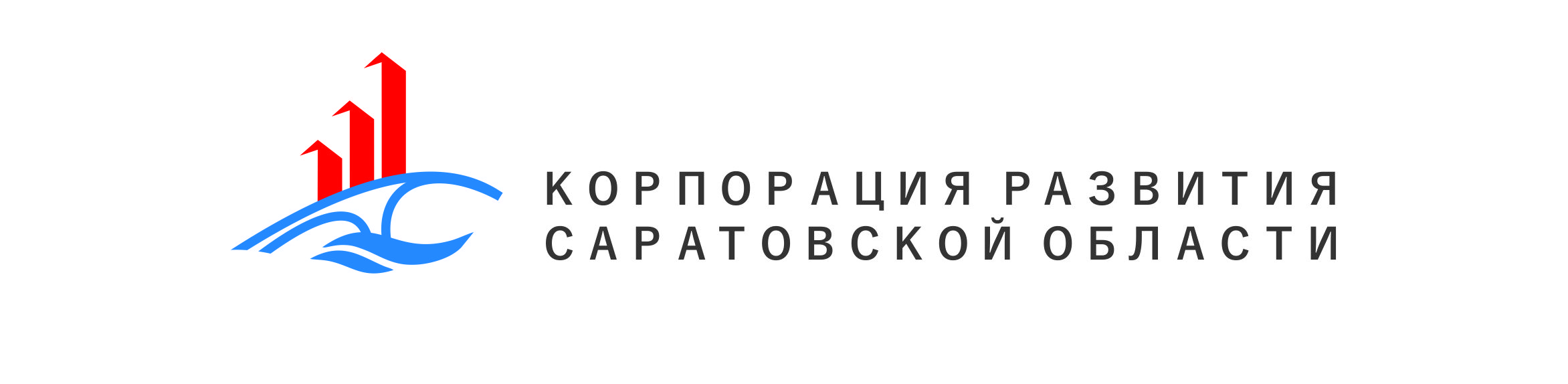 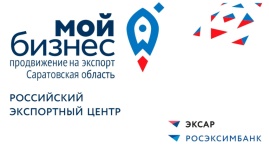 